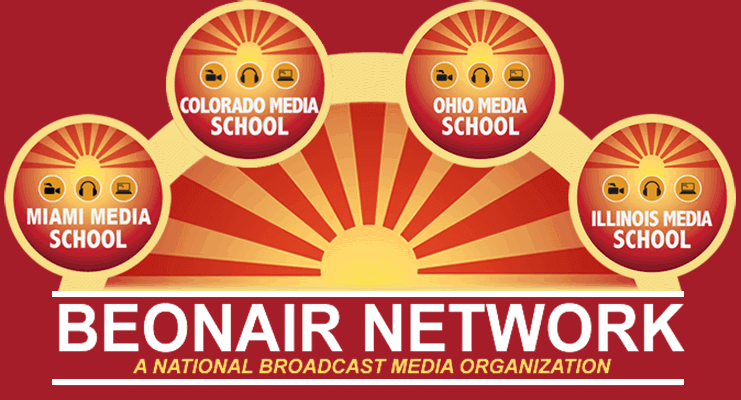 Application for Coronavirus Response and Relief GrantThe BeOnAir Network of schools (Ohio, Colorado, Illinois, and Miami Media Schools) has received Federal funding from the Coronavirus Response and Relief Supplemental Appropriations Act (CRRSAA) due to the COVID-19 Pandemic.  These funds will provide financial aid grants to students which may be used for: any component of the student’s cost of attendance, or any emergency costs that arise due to coronavirus.  In adherence with the Department of Education’s guidance, our institution will prioritize students with the greatest financial need.  Grants will be awarded to students for the duration that resources are available.  In order to qualify for the grant, students must be enrolled at the time of disbursement.  The institution is unable to issue CRRSAA funds to international, DACA and undocumented students per Federal guidelines.  You may choose to either apply the grant to your outstanding student account balance or receive a direct refund.  Applications will be reviewed in the order in which they are received.Instructions:In order to request funding, you must complete the information below and email it to mrosas@beonair.com:Name ______________________________ S.S (last $) # __________________Campus____________Full Address (for check to be mailed if applicable) _____________________________________                                                                                           _____________________________________Please select below how you would like to use the CRRSAA funds:__ Cost of Attendance (COA) includes any expenses for tuition, housing, food expenses and         miscellaneous expenses (student’s living costs while attending school).  Full awarded amount will be sent to student via check.__ Any Emergency costs that arise due to Coronavirus which may include, but are not limited to, emergency travel, unreimbursed health care expenses, technology needs, child-care and personal protective equipment. Full awarded amount will be sent to student via check.__ Apply the full amount awarded to go towards your outstanding student account balance (the school will not issue you a check and will instead credit your student account directly).__ Apply $_______ of the total awarded amount to go towards your outstanding student account balance (the school will issue you a check for the remaining amount not credited to your student account).